« 24» мая 2022 г.		        		                  				№ 19-3О внесении изменений в решение поселкового Совета депутатов от 25.02.2019 № 37-5 «Об утверждении Положения о поощрении, премировании и выплате материальной помощи муниципальным служащим администрации поселка Березовка» В соответствии со статьей 22, 191 Трудового кодекса Российской Федерации, статьей 22, 26 Федерального закона от 02.03.2007 №25-ФЗ «О муниципальной службе в Российской Федерации», статьей 7, 11 Закона Красноярского края от 24.04.2008 №5-1565 «Об особенностях правового регулирования муниципальной службы в Красноярском крае», руководствуясь Уставом поселка Березовка, Березовский поселковый Совет депутатов РЕШИЛ:1. Внести в решение поселкового Совета депутатов от 25.02.2019 №   37-5 «Об утверждении Положения о поощрении, премировании и выплате единовременной материальной помощи муниципальным служащим  администрации поселка Березовка», следующие изменения:в приложении к Решению пункты 1.1, 3.3, 3.4, 3.5 изложить в следующей редакции:«1.1 Настоящее Положение о поощрении, премировании и выплате материальной помощи муниципальным служащим администрации поселка Березовка (далее - Положение) разработано в соответствии с Трудовым кодексом Российской Федерации, Федеральными законами от 06.10.2003 №131-ФЗ «Об общих принципах организации местного самоуправления в Российской Федерации», от 02.03.2007 № 25-ФЗ «Об основах муниципальной службы в Российской Федерации», Законом Красноярского края  от 24.04.2008 № 5-1565 «Об особенностях правового регулирования муниципальной службы в Красноярском крае», Уставом поселка Березовка, решениями Березовского поселкового Совета депутатов и определяет порядок и условия премирования, единовременной выплаты при предоставлении ежегодного оплачиваемого отпуска и выплаты материальной помощи муниципальным служащим, для которых представителем нанимателя является глава поселка».«3.3 Конкретные размеры премии муниципальным служащим определяются в пределах фонда оплаты труда администрации поселка Березовка, в пределах средств увеличения на 10% фонда оплаты труда по итогам работы за месяц и максимальными размерами не ограничиваются». «3.4 Оценка результатов службы для целей премирования производится в зависимости от:- степени и качества выполнения муниципальными служащими возложенных на них должностных обязанностей, степени и качества выполнения муниципальными служащими в пределах из должностных обязанностей плана работы соответствующего органа местного самоуправления,   индивидуальных планов работы муниципального служащего;- степени и качества выполнения муниципальными служащими поручений Главы поселка Березовка, поручений (заданий) заместителей Главы поселка;- степени и качества исполнения муниципальными служащими служебного распорядка и соблюдения служебного поведения;- степени и качества исполнения муниципальными служащими сроков рассмотрения обращений, заявлений граждан, сроков исполнения документов;- соблюдения законодательства при выполнении ими должностных обязанностей;- оценки со стороны контролирующих органов.При определении размера премии могут быть учтены такие обстоятельства, как подготовка на высоком организационном уровне поселковых мероприятий, напряженная деятельность по разработке особо важных проектов, программ, выполнение с надлежащим качеством обязанности отсутствующего муниципального служащего, оказание помощи в работе с муниципальными служащими, проходящими испытание, другие положительные и значительные результаты работы.К премированию, в пределах фонда оплаты труда не представляются служащие, находящиеся на муниципальной службе менее трех месяцев».«3.5 В случаях превышения установленного законом размера дефицита бюджета поселка и установленного предельного размера муниципального долга поселка Березовка, введения временной финансовой администрации премирование муниципальных служащих не осуществляется.Муниципальные служащие, имеющие дисциплинарные взыскания, не подлежат премированию в течении срока действия дисциплинарного взыскания, за исключением премирования за выполнение заданий особой важности и сложности, в пределах средств увеличения на 10% фонда оплаты труда.Вопрос о выплате премии муниципальным служащим, имеющим дисциплинарное взыскание, решается представителем нанимателя».3. Контроль над  исполнением настоящего Решения возложить на  постоянную  комиссию по бюджету, экономическому развитию и муниципальной собственности.4. Настоящее Решение вступает в силу со дня опубликования в газете «Пригород».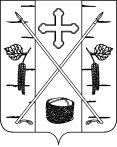 БЕРЕЗОВСКИЙ ПОСЕЛКОВЫЙ СОВЕТ ДЕПУТАТОВРЕШЕНИЕп. БерезовкаИ.о.Главы поселкаГлава поселкового Совета депутатов_________________А.А. Кузнецов_________________ С.С. Свиридов